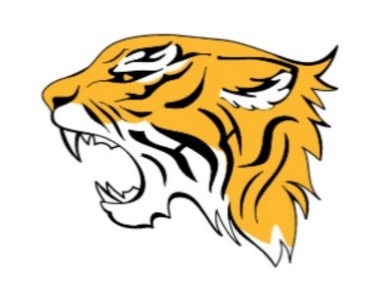 Hernando Middle School6th Grade Course Selections for 2021-2022Name: ___________________________________________	MSIS #: _____________________	(Last)                           (First)                          (Middle)Parent/Legal Guardian:  ________________________________  Phone Number: ________________All students will take English, Math, Social Studies, and Science.All students MUST take a PE course or an equivalent. These courses include PE, Choir, or Band.Please identify your PE/Equivalent course below. This counts as one of your electives:_____PE 	___ Band	___ChoirAll students will have a second elective on their schedules. Please indicate the order of preference by notating 1 for your top preference, 2 for your second preference, and 3 for your third preference if applicable. _______Gifted (*This is only for students enrolled in Gifted/Spotlight at a Mississippi school for 5th grade. Gifted is an actual class at the middle school level rather than a pull-out activity.)______  Study Hall (shows as In-school Tutorial on your schedule)______  Choir (*If you would like band and choir, choose Band as your PE above and select choir here.)NOTE: Administration reserves the right to place students in a Study Hall for remediation purposes.
Do you plan to attend virtually for 2021-2022?   YES       NO      Student Signature:  ___________________________  	Date: _______ 	Parent Signature: _____________________________  	Date: ______Please visit our school website at http://hms.desotocountyschools.org for regular updates and announcements. Be sure to sign up for Dr. Floate’s newsletter . . . link on HMS website.